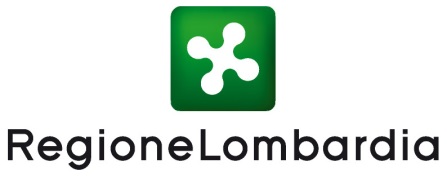 Scheda di iscrizione al ConvegnoL’AUTORIZZAZIONE UNICA AMBIENTALE (AUA)IN REGIONE LOMBARDIA: NOVITA’ OPERATIVE E INDIRIZZI14 luglio 2014Ore 10.30 - 12.30Sala Marco Biagi - 1° piano, ingresso N4Palazzo LombardiaPiazza Città di Lombardia 1 MilanoNominativo partecipante: _______________________________________Qualifica: ____________________________________________________Ente/Azienda: ________________________________________________Telefono: ____________________________________________________E-mail: ______________________________________________________